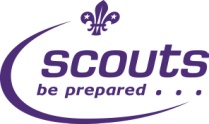                 Bookings:  								 Venue Address:	Kim Milward                                                                                         		 	 169th Bristol (Brentry) Scout Group                      Email: - Kim.milward@cabotscouts.org.uk 	                                                                          Tranmere Avenue,                   		                                                                                        		 	 Brentry,                                      		                                     				                   Bristol, BS10 7JL. PLEASE READ CAREFULLY AND MAKE SURE YOU UNDERSTAND ALL ASPECTS OF THIS AGREEMENT The 169th Bristol Scout Group and the named below (Print),  Name:  ………………………………………………………………………   Scouter / Guider / Other (Delete as appropriate)Address:  ………………………………………………………………………………………………… Post Code …………………..Email Address:  ……………………………...............  Tel. No:  …………………………  Mobile:  …………………………………….Have signed an Agreement concerning the hire of the Scout Headquarters, which will be let on the understanding that if any damage is caused while under the care of the hirer, the hirer will indemnify the 169th Bristol Scout Group, the Building Owner, against all claims of whatever nature arising from the use. HIRE PERIOD DATE(S):  ……………………………………………………………………  Time:  ………………………………………Purpose / Event for Hire:  ……………………………………………………............Hiring Cost  £………...…Deposit £…………......…  The Kitchen is to be used for food preparation only.  Chopping boards provided must be used at all times to protect work surfaces, all areas must be left clean and tidied after use, to ensure the premises are left clean for the next group. The Kitchen, Toilets, Main Hall, Foyer and Grounds are to be left clean and tidy for the next Group. ALL RUBBISH IS TO BE TAKEN HOME WITH YOU AS WE DO NOT HAVE A LARGE ENOUGH RUBBISH BINS TO COPE WITH YOUR RUBBISH AND OURS, THANK YOU.Please keep all children away from Scout equipment in the Grounds as the tree stump seats around the Camp Fire area are extremely heavy and very slippery when wet this could be dangerous to younger children.  No fire lighting is to be undertaken without prior permission.The Building should be fully inspected by the hirer before use to clarify any damage that may have occurred prior to hire; this will be in the presence of the Booking Secretary or one of the Scout official’s. The price for renting the Building is £20 per hourSleepovers - £4-00 per night per person for Scouting & Guiding use and community groupsHall and Kitchen Hire is £100 per night which includes use of a 2 bed Bunk roomKitchen and Hall will be Locked if not paid for by HirerThere is no charge for Scouting or Guiding Meetings or daytime District meetings, but for the weekend hire charges applyAll rental charges must be paid in advance to the Booking Secretary.  A £25 cash deposit must paid two weeks previous to the booking, if no Deposit is paid the booking will be Cancelled, The Deposit will be returned after payable cheques have been cleared, or after the allotted time if paid by cash, as long as no damage has been caused to the premises.The facility is a non smoking site; no cigarettes should be lit inside the building at any time, as this will activate the Fire Alarm.   Smoking outside the building will be outside of the main gates.Starting and finishing times must be adhered to.  Any music being played must be kept to a civilised level during the day and to a minimum level after 10pm, this being a residential area. Music will finish prompt at 11pm, Failure to comply with this request may result in the electricity being turned off.    Signature of 169th official:    ……………………………………….     Signature of Hirer:  ………………………………….. …………..  Date:  ……………………….Cheques to be made payable to:      169th Bristol Scout Group    or bank transfer, details available on request